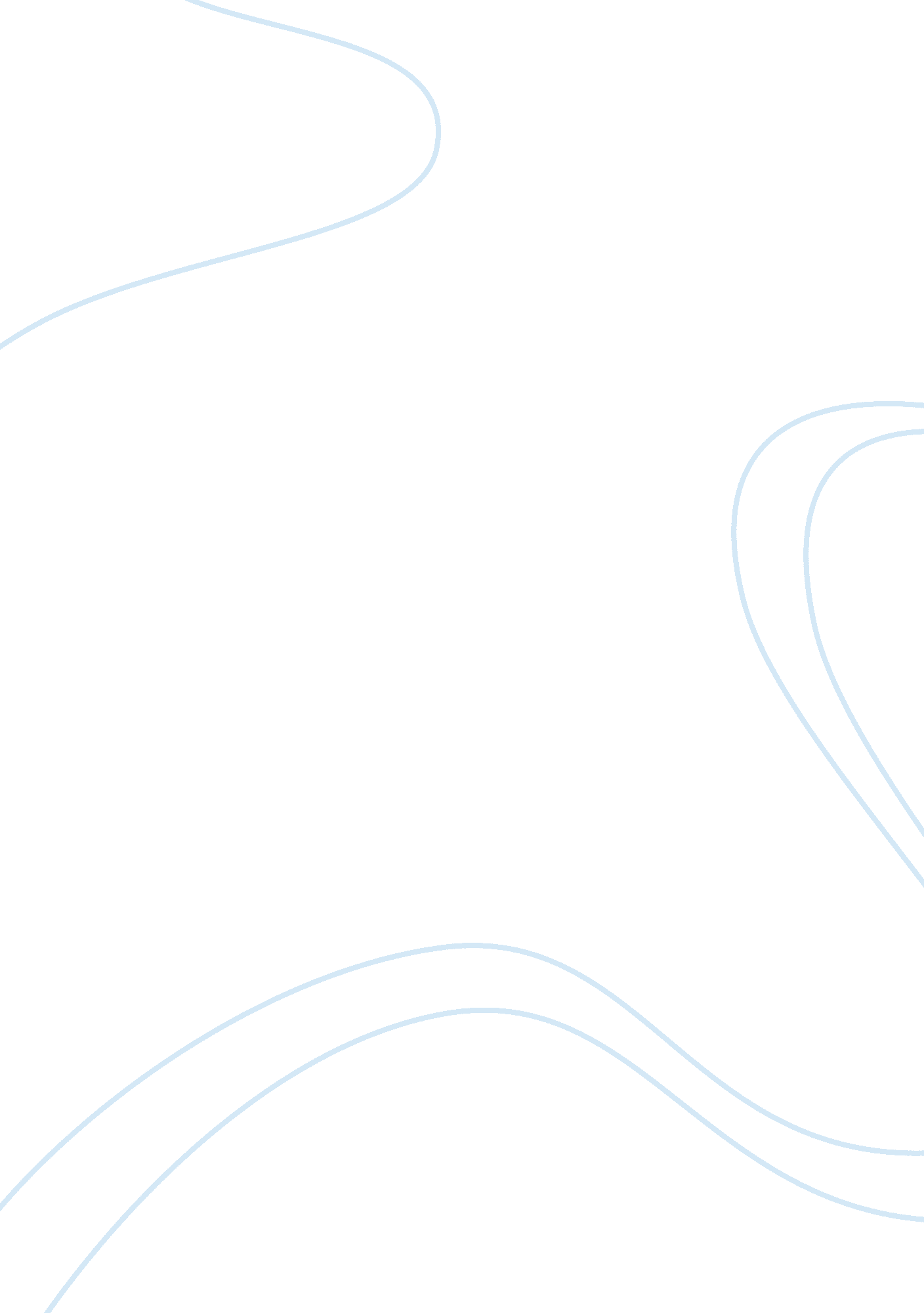 Quality skills development programs and competencies essay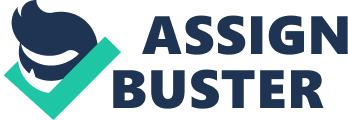 Contents Personal Properties There are many grounds for employer to put the criterions showing the demands which makes him different from other company ‘ s employer. The aim for benefit programs is an of import portion of any organisation planned by an employer harmonizing to the demands of accomplishing the aim. No benefit program is developed unless it meets the employer ‘ s existent demands and aims. Aims of employer vary with the nature of industry, company, location, and many other factors are involved in it. Before put to deathing any program, an employer has to guarantee the feasibleness of the program whether the program is realistic or unrealistic. Core competences are those capablenesss that are critical to an organisation. These competences help in accomplishing competitory advantage. The get downing degree for set uping nucleus competences is to analyse that competition between concerns is more efficient for competency command. Senior direction can non give attending to all the activities of an organisation and therefore the competences required to be taken into consideration. The end for direction is to concentrate attending on competences that truly help company to accomplish competitory advantage and happen new ways to do your system effectual. A nucleus competence can take many stages, including proficient and subjective affair know-how, a dependability of procedure or do relationships with clients, providers, and subsidiaries. It simply includes merchandise development or cultural know-how, such as employee dedication. Core competences are specific strengths compare to the other organisations in the industry which gives the cardinal footing for the advantage of added value. Core competences are the bunch acquisition of organisation, which involve how to organize with the diverse production accomplishments and engagement in multiple watercourses of engineerings in order to demo and do difference. It is communicating, an engagement and a strong committedness to working across organisational boundaries, as communicating plays an of import function in every organisation now-a-days and takes as the most effectual tool relatively. Core competences lead the organisation to the development of existent merchandise or serive. Actual merchandises ne’er sold personally to stop users. It involves jobbers, retail merchants, and agent between. ( The chief thoughts about Core Competencies were developed by C K Prahalad and G Hamel through a series of articles in the Harvard Business Review followed by a best-selling book ) An employer establishes sturdy academic and proficient accomplishments developing which has some criterions to run into the demand of the mark or a peculiar aim. Communication development plan. An effectual communicating is an of import portion of any organisation in today ‘ s universe to run into the standards of the requirements. Employers has been involved in developing competences to accomodate enlisting, designate employees, and assist their organisation. ( McGuire, Eugene and Randall, Kim, “ Software Quality Skills in CMM-Based Development Environments ” ( 1998 ) ) How Employer Promotes Himself Job seeking is a ambitious manner for anyone in his calling. With a clear apprehension of your purpose, accomplishments, strengths, and capablenesss that how best you can advance yourself which develop a generic competence for your organisation. Promote yourself when you are engaged you can greatly catch the chance to happen, maintain a occupation better, and learn assorted ways to cover with troubles. We have developed this lineation to implement with practical tips in advancing yourself and your capablenesss to an employer. The usage of Competences Today ‘ s employers chiefly view competence construction as an of import tool for: Analyzing a campaigner ‘ s aptitude to masure future public presentation. Retrospect employee ‘ s capableness, accomplishments and accomplishment. Types of Competences Competences are divided into two classs, behavioural or proficient. Behavioral Competences Behavioral competences are normally an look of the communication/softer skills/leadership which involve impressive communicating which affect public presentation. Technical Competences Technical competences involved an effectual usage of IT system and computing machine, or any proficient accomplishments and capabilties in order to execute occupation function. Competence Models The most preferred competences to accomplish marks and aims used by employers are: Communication Leadership Teamwork Customer service Consequences orientation Problem work outing The Job Skills Employers Want An employer ‘ s wants from his employees that fulfill his organisation aims. Experience matters a batch in engaging campaigners, even appliers with university grades and holding old ages of experience have to fight to ticket the right occupation in which he can work and utilize his accomplishments and capablenesss and carry through the demand of an organisation. An employer demand such a squad that coordinates in the manner that organisation will be able to run into the aims of the company. Communication Skills An effectual communicating involve speech production, composing, listening and reading accomplishments. Employer should be able to do your point in a crystal clear and respectful manner. Convey your message in such a manner that people understand your message clearly and holding perfect thought what are you conveying. If your conveying method is non effectual, you will have equivocal feedback that other individual perceived incorrect. Find new ways to larn more about communicating manner that you can cover effectual with people around you, construct a trust through your good communicating, and do a good relationship. 2. Intelligence Give a better apprehension and attending to detail. Be clear about the undertaking and regulations you have to follow in order to finish your undertaking. I believe in the difficult work, I know how to work hard, but smart in order to accomplish my end. I have a didactic design, which I have prepared for me to accomplish my end. Everyone is larning manner is different from each other, as I am really difficult worker, but I have capableness and experience to pull off my material expeditiously. These action programs is the most of import for run intoing these ends and aims which I have mentioned above and continually larn or update my accomplishments in attempts to accomplish high public presentation as a calling individual. Stress Management Employers want to be able to hang on you to work under force per unit area. You need to be able to multitask and prioritise good. Employer should be able to pull off emotional stableness it will finally command in his choler, emphasis and he will bask the work or undertaking. 4. Peoples Skills The mated and group larning manner is the most effectual manner to larn because a individual will happen a new manner from other people and larn from their experience to better their personal life. Group larning manner provides the regularity and you will acquire better consequences. The mated and group manner of larning besides helps you in constructing your assurance and overwhelm diffident factor. The group treatment will non merely increase your cognition, but besides helps in come oning in personal growing. The advantages of group larning are legion which provides an chance to compare consequences and helps in doing accurate reading sing your personal life and calling. 5. Dependability Be loyal and dedicated to your work ; love whatever you do, and how you do, and happen new ways to better your work quality. Reliability is a minimal demand for most employers. At least, the employer wants to swear that you will get on clip and make your work. An outstanding campaigner goes above and beyond the call of responsibility. Can you form and be after your clip good? Are you willing to travel the excess measure ( by working excess hours, for illustration ) to demo dedication to the company? 6. Leadership Skills The most of import map in leading development includes be aftering maintaining in position the appropriate information and elaborates the undertakings in order to run into the criterions. Get down the action and apportion the undertakings with puting its criterions. A good leader is proactive that supports single and promote squad spirit and informing the undertakings, programs, and agenda decently and give his feedback. Develop feasibleness of program to enable the appraisal of the planned undertaking. These all actions help leader in taking, and includes strong accent by using these techniques through preparation. Leadership and direction accomplishments are indicants of your possible in the company. Psychologists debate about whether or non these accomplishments are natural dispositions or learned qualities. Leaderships encourage their colleagues and teammates to win. They take charge and guide treatments. The good leaders ever have bid over these chief countries. First a leader believes to make the full undertaking no affair whatever the fortunes are, he keeps the right balance harmonizing to the state of affairs, gets consequences, and beef up the morale, quality, and develops schemes to achieve maximal satisfaction. 7. Enthusiasm Employers hire people with positive attitudes and high energy. If you show enthusiasm, the employer will be instantly impressed. Start recognizing your ideas, and be cognizant of your ideas and determinations you take in order to do your life peaceful. Think positive and develop healing form which promote your ideas and determination power in a better manner. The more you know about yourself the better quality of determination you will be taken. Self-awareness besides helps in religious growing when you have clear upstanding of your faith and believe you will get down populating consequently. Try to digest out troubles and larn how to praise your ain ego in order to take, even start from the lower degree, and seek to put some long-run ends for your household life and for your organisation. 8. Problem-Solving Skills In order to come on in your field you must larn how to do solutions of the jobs occur, and must be able to depict or look into the job. Diagnose the causes of the job that affects in your personal life, develop schemes and do surrogates to decide the job, and analyse your weak countries where you are non able to do proper determinations. At last, implement your ain scheme and measure the effectual and efficiency of the determination. The ability to undertake jobs is necessary for about any occupation. You must be able to measure jobs from assorted angles and to make solutions. 9. Flexibility Employer should hold flexibleness in managing the undertakings and squads and force his subsidiaries that wo n’t supercharge them give motive to them. With a high-energy occupation, an employer needs to be able to turn over with the clouts. How good does he do determinations on the fly? How originative and realistic his new thoughts? 10. Technical Skills In the universe of cyberspace, web sites, technological accomplishments plays an of import portion. Employer should form calling development preparation for the IT section. Typing accomplishments is the minimal, but programming accomplishments and package development accomplishments will travel your sketch to the top and do add-on in employees ‘ accomplishments and capablenesss country. When looking for a occupation, there are many ways to convey these accomplishments. Your sketch, for illustration, should include power words that display these qualities which are realistic and practical. When you walk in the door to an interview, be personable and friendly. Examples OF EMPLOYER COMPETENCIES: It may be a great challenge oversing big figure of employees know about their accomplishments and capablenesss including their disablements. Some of import programs and desicion doing take long clip to run into the demand of the organisational objective. Discussion on the hebdomadal footing gives a better apprehension to explicate the weak and debatable country and fortunes so seek to develop. When speaking to employers: maintain treatments concise and to the point. Develop schemes and ways for betterment, make criterions, restrictions you may hold particular wage, workplace diverseness or compensation you may necessitate Use positive words, for exampleA ‘ I am able to? ‘ and ‘ we are able to ‘ and show the power of squad work. highlight your accomplishments and abilities while speaking and showing yourself. do n’t turn up your disablement while showing yourself. Think positively all the clip. Example # 1 Jim vitamin P ‘ s comes with the: Dell gets back to basic ” and Michael dell ‘ s answer to: What is the greatest individual job with IT today ” ? Jim merely seeking to simplifying the manner companies use information engineering where as Dell is decidedly paying more attending on value added IT services. The precedence at Dell is to turn with the good net income. To replace HP as the universe Personal computer leader should be the one of Dell ‘ s precedence to accomplish this end. ( Michael Dell Talks About Simplifying IT and More at Direct2Dell ) Example # 2 Motors are the existent merchandise and used in a big array. Any concern unit of the house entirely perforate into the about little existent merchandises to develop a big figure of consumers depend on the existent merchandise engineering. Employer aim: Identify the countries or failing and difine each of the accomplishments. List specific illustrations from experience, in which employer demonstrate or implement his accomplishments. To analyse the country of strength, and find ways for betterment. Evaluate how an employer usage his accomplishments and aid in the organisation when there is a diverseness. Aim OF EMPLOYER Organizational construction or aims are based on the nature of the merchandise, and service by which an organisation construction consequently. The employer aim is to understand the shaping undertakings and aims of each of these accomplishments and properties. which he has to put to death implement to acquire the organisation successful. The employer has to develop the restrictions and schemes that he can give manner to his employers or subsidiaries in order achieve the organisational aim. Employer should able to concentrate on the relationship between certain occupations, the occupation range, and employee accomplishments and capablenesss to acquire the right individual for the occupation. Employer gives value to the experienced, meaningful employees who have assortment of accomplishments, and high motive towards their work. An effectual employer focal point on the assorted accomplishments, designation of undertaking and importance of the undertaking. Anonymous employers emphasize more on experience, duty for work result and believe in the high quality work public presentation with high satisfaction with the work. Autonomy of employer leads to the restrictions and occupation independence that how much freedom and command do employees hold. EMPLOYER Focus: Following are the ways which demonstrate employer competences: SKILL VARIETY: Find out different attacks to put to death the program, do do options for the bad clip when the organisation involve in the long-term program because external environment has many menaces that can impact an organisation in many ways such as politically, technologically, natural catastrophe, lawfully, economically. Employer should happen the ways of entering informations and maintain them salvage. Provide cross preparation and spread out responsibilities necessitating more accomplishments and more acquisition. TASK IDENTIFY: Employer should inquire each of his squad members and maintain their day-to-day record to mensurate the efficiency and public presentations of the employees maintain the record to their clients and clients. Employer aim is to place the undertaking clearly and schedule the undertakings consequently. Keep the undertaking in helter-skelter mode so that the employees feel ease in the work environment. Undertaking Significance: Employer should remind his subsidiaries or employees the importance of the undertaking. Many times employee gets frustrated and tired of the work. A good employer knows how to actuate his employers and hike them up by giving motivational Sessionss and honor them in order to give motive and satisfaction towards the undertaking. Feedback: Promote your employees, evaluate their public presentation, appreciate them, and ever do them remind that they are the most of import assets of the organisation. Employer should set up or good resonance with clients is besides success and finds the possible markets in order to happen the demands and wants of the clients. – To set up and keep an employee benefit plan that is based chiefly on the employees ‘ demands for leisure clip and on protection against the hazards of old age, loss of wellness, and loss of life – To set up and keep an employee benefit plan that complements the attempts of employees on their ain behalf – To measure the employee benefit program yearly for its consequence on employee morale and productiveness, giving consideration to turnover, unfilled places, attending, employees ‘ ailments, and employees ‘ sentiments – To compare the employee benefit program yearly with that of other taking companies in the same field and to keep a benefit program with an overall degree of benefits based on cost per employee that falls within the 2nd quintile of these companies – To keep a degree of benefits for nonunion employees that represents the same degree of outgos per employee as for brotherhood employees – To find yearly the cost of new, changed, and bing plans as a per centum of wages and rewards and to keep this per centum every bit much as possible – To self-fund benefits to the extent that a long-term cost nest eggs can be expected for the house and ruinous losingss can be avoided – To organize all benefits with societal insurance plans to which the company makes payments – To supply benefits on a noncontributory footing, except benefits for dependent coverage for which employees should pay a part of the cost – To keep continual communications with all employees refering benefit plans. ( Available at, blogger. com, Employee Benefits is the definite on-line beginning of intelligence, information, retirement programs, wellness life insurance, life insurance, disablement insurance, holiday, employee stock ownership for the benefits and HR industry ) Decision: Employer ever wants to appreciative and gives response or feedback to his employees or subsidiaries. An effectual squad aid employer working for realistic aims so that the employer could utilize his capablenesss, accomplishments, and research the state-of-art and maximise production and public presentation. Organizational environment aid employer in sketching his development demands in order to recognize employer the world of the facts and taught me to come up with the most hard undertakings and the most of import to analyse the construction of an organisation. It is the manner for employer to research out many accomplishments that existed in his employees. Give your feedback to your subsidiaries to review your list and evaluate at which degree they are standing. Make Certain that the judge should be honest and would easy state the truth without being afraid. Learning more would happen new ways to do employer personal life at the satisfactory degree. Researching new ways of communicating is one of employer aims so that he will be holding good communicating accomplishments in the hereafter and he will be able to cover people expeditiously. The enthusiasm towards organisation objectives has enlightened the result. This development took two signifiers, the first was calling development where employees ‘ public presentation result could act upon and advance the thoughts in a better manner. The most of import phenomena of populating a life in an effectual and peaceable mode is ever are honorable whatever you do be relentless and be delegated towards your work. A good employer ever gives his best when his squad stands as one and collaborate with each other without any break. An effectual employer ever make people experience comfy whatever the fortunes are he ever give his best to cover with concern. Appreciative response gave employees ground towards accomplishing organisation ends so that is how employees transmute organisation ‘ s aims into actualities. Many leaders who possessed the good repute in the past and extremely delegated towards their ends inspire a batch of people and good employer. As portion of set uping its aims, an employer must find its duties to assorted classs of individuals who might be eligible for coverage under the house ‘ s overall benefit plan. The list is much longer than one might ab initio believe. It includes the followers: – Full-time employees – Bent on full-time employees – Resigned employees – Dependants of degage employees – Part-time employees – Stay with parttime employees – Disabled employees – Survivors of inanimate employees – Terminated employees – Dependants of employees who have terminated employment – Employees who are temporarily separated from employment. – Topographic point your employees who are temporarily layoff. Employability Skills We have been work harmonizing to this research scenario which conducted by the section of instruction, scientific discipline and preparation and the Australian National Authority ( DEST, ANTA, March 2002 ) Key Skills Basic Definitions – Ability Communication Convey information in both verbal and written formats as appropriate for the demands of the mark audience. Interpersonal Develop a resonance with others and organize working relationships, listen efficaciously, manage struggle, understand human motive, understand and respect cultural difference and have a planetary focal point on interpersonal accomplishments. Teamwork Work in groups towards a combined attempt. Leadership Influence, supervise, direct and motivate others to accomplish a recognized aim. Problem work outing Understand and trade with hard inquiries or things, use logic or concluding to reexamine information, place jobs, their causes, evaluate options and choose the best solution. Initiative and endeavor Act without motivating, preparedness to be energetic and imaginative and contribute to advanced results Planing and forming Coordinate and give orderly construction to things or undertakings. Self direction Header with, prioritise and run into one ‘ s ain work and personal committednesss, have clear personal ends and schemes and step public presentation in respects to these ends, be pro-active in calling planning, clip direction and scene challenges, show personal and professional restraint and seek balance in all life facets, including wellness and fittingness. Accuracy Be precise and right in attack to undertakings, have an oculus for item. Ability to larn Acquire extra new cognition or accomplishments via survey, experience or through instruction or preparation. Flexibility Vary or adjust 1s attack or manner harmonizing to situational demands, welcome and manage alteration. Creativity Originate or conceive of new thoughts, methods, or merchandises. Technology and Computers Work with new engineering and show proficiency with computing machine plans. The most common personal properties sought by employers are: Personal Properties Loyalty Committedness Honesty/Integrity Enthusiasm Dependability Personal presentation Balanced attitude to work/home life ( conducted by the section of instruction, scientific discipline and preparation and the Australian National Authority ( DEST, ANTA, March 2002 ) 